   臺南市關廟區公所107年度推動災害防救教育宣導執行成果活動名稱：關廟區107年里鄰長觀摩活動暨防災宣導活動活動名稱：關廟區107年里鄰長觀摩活動暨防災宣導活動宣導單位：關廟區公所宣導地點：桃園市復興區桃花源飯店宣導時間：107年3月9日宣導人數：280人                        成果照片                        成果照片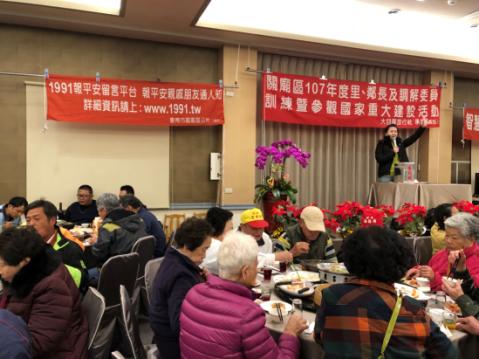 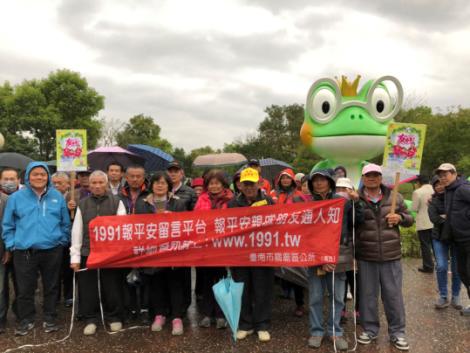 